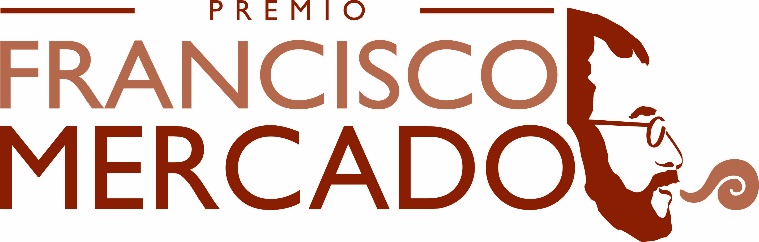 Formulario para la candidatura al Premio Francisco Mercado 2020 Nombre completo del autor: Grado obtenido: Título de la tesis: Tema o campo de conocimiento donde se ubica la tesis: Número de páginas:Lugar del trabajo de campo: (localidad o pueblo o comunidad o ciudad y país)Método cualitativo empleado:Nombre del programa de doctorado, la universidad y país:Fecha de sustentación de la tesis:Nombre del director, codirector y miembros de jurado del examen de tesis: Afiliación institucional actual: Dirección electrónica: